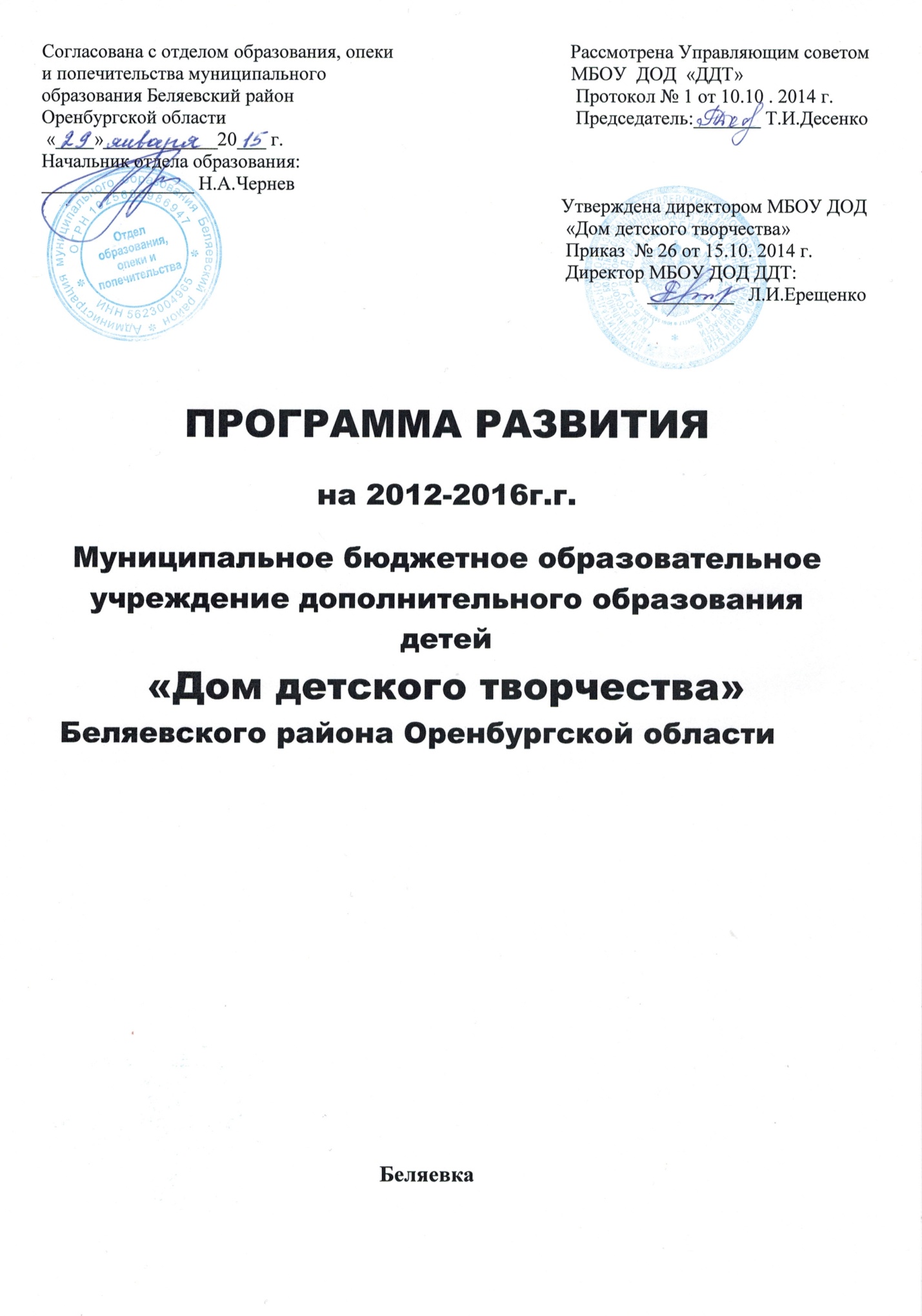 Содержание 1. Паспорт программы2. Введение. Законодательная база для разработки Программы.3. Анализ текущего состояния развития МБОУ ДОД ДДТ и готовности к переходу на новый этап развития.      3.1.Анализ статистических данных     3.2. Анализ состояния внешней среды     3.3. Анализ состояния заказа     3.4. Анализ основных проблем в деятельности МБОУ ДОД ДДТ4. Обоснование необходимости разработки программы развития5. Концептуальные идеи, принципы и цели развития образовательного учреждения 6. Характеристика задач, механизмы их реализации и ожидаемые результаты7. Основные направления, сроки и этапы реализации Программы 8.Управление реализацией программыПрограмма развитияМБОУДОД «Дом детского творчества» на 2012-2016г.г.1.     Паспорт ПрограммыНаименование Программы:	ПРОГРАММА РАЗВИТИЯ муниципального бюджетного образовательного учреждения  дополнительного образования детей «Дом детского творчества» на период  2012-2016 гг.Заказчик Программы:	Муниципальное  бюджетное образовательное учреждение дополнительного образования детей «Дом детского творчества»Основные разработчики Программы:	Педагогический коллектив МБОУ ДОД ДДТБазовые принципы и подходы	- программно-целевой подход;- принцип информационной компетентности участников образовательного процесса;- принцип вариативности;- включение в решение задач программы развития всех субъектов образовательно-воспитательного процессаЦель  Программы: Создание равных возможностей для современного качественного образования и позитивной социализации детей Стратегическая цель: формирование основных компетенций, обеспечивающих социальную мобильность обучающихся и их конкурентоспособность в рыночной среде.  Тактическая цель: создание условий для удовлетворения образовательных потребностей и запросов каждого обучающегося с целью обеспечения его индивидуальной образовательной траектории.Задачи Программы:	  ·       изучение и анализ соответствия образовательных потребностей   и запросов обучающихся ресурсным  возможностям  учреждения;  ·       модернизация содержания дополнительного образования;  ·       создание механизмов мотивации педагогов к повышению качества работы и непрерывному профессиональному развитию;  ·       привлечение молодых специалистов;  ·      улучшение материально-технической базы учреждения, создание современной инфраструктуры для формирования у обучающихся социальных компетенций, гражданских установок, культуры здорового образа жизни  ·       Повышение уровня информированности о деятельности ДДТ, установление контактов с организациями района, области. Этапы и сроки реализации Программы	1 этап - (2012-2013 уч. годы) - подготовительный к переходу от режима функционирования в режим развития: корректировка программы в связи с введением новых нормативно-правовых документов, регламентирующих деятельность учреждений дополнительного образования.2 этап - (2013-2015 уч. годы) – реализация режима развития: совершенствование методической базы; апробация новых образовательных программ; создание условий ранней профориентации и предпрофессиональной подготовки; прочное вхождение в образовательное и культурное пространство района; создание материально-технической базы достаточного уровня.3 этап (сентябрь-декабрь 2016 года) – обобщающий: оценка достигнутых результатов, анализ эффективности реализации Программы развития, определение перспектив дальнейшего развития.Исполнители Программы:	Педагогический коллектив МБОУ ДОД ДДТОбъемы и источники финансирования Программы:	             реализация Программы обеспечивается посредством текущего финансирования за счет местного бюджета, необходимого дляустойчивого функционирования образовательного учреждения.Целевые индикаторы и показатели:	   Увеличение количества образовательных учреждений, участвующих в мероприятиях, проводимых МБОУ ДОД ДДТ на 10%Повышение доли участников мероприятий, удовлетворенных деятельностью МБОУ ДОД ДДТ по основным направлениям деятельности до 100%  Расширение спектра программ дополнительного образования, в том числе программ, обеспечивающих индивидуализацию образовательных траекторий на 20%   Увеличение доли воспитанников, занимающихся по данным программам на 10%   Увеличение доли воспитанников, продолживших обучение по выбранной направленности на профессиональном уровне на 10%   Удовлетворенность воспитанников их родителей содержанием образовательных программ для различных категорий обучающихся до 100%    Исключение случаев детского травматизма – 100%    Использование здоровьесберегающих технологий педагогами МБОУ ДОД ДДТ до 100%    Доля воспитанников, привлекаемых к участию в мероприятиях МБОУ ДОД ДДТ - 50% Доля родителей, привлекаемых к участию в мероприятиях МБОУ ДОД ДДТ - 25% Рост численности педагогов, участвующих в программах повышения квалификации на 10%.2. Введение. Законодательная база для разработки Программы    Программа перспективного развития МБОУ ДОД ДДТ на 2012-2016 годы (далее Программа) является концептуальной основой образовательной и воспитательной деятельности МБОУ ДОД ДДТ и предназначена для дальнейшего совершенствования и развития образовательного процесса в учреждении.   Программа разработана в соответствии со стратегией комплексной модернизации образования в России, обозначенной в законодательных инициативах и нормативных документах в сфере образования.-  развитие дополнительного образования детей как пространства продуктивной и социально конструктивной организации детской жизни, в котором ребенок приобретает комплекс личностных, социальных и профессиональных компетентностей, обеспечивающих его самоопределение, успешную социализацию и профессионализацию;-  развитие учреждения дополнительного образования детей как системы, позволяющей осваивать дополнительные образовательные программы в едином образовательном пространстве;-  активное вовлечение родителей в процесс развития учреждения в форме общественной составляющей управления и достижение цели успешной самореализации обучающихся в самостоятельной жизни;-  развитие образовательной деятельности на основе сетевого расширения сотрудничества учреждения с другими учреждениями и организациями района, -  сохранение уже достигнутого уровня качества образования и его повышение за счет формирования компетентностной культуры участников образовательного процесса;-  развитие существующей базы здоровьесберегающей, информационной, безопасной среды учреждения как основы для достижения высоких результатов образования. Законодательная база для разработки Программы:- Закон Российской Федерации «Об образовании» от 10.07.1992 № 3266-1 (в редакции Федеральных законов: от 13.01.1996 № 12-ФЗ, от 16.11.1997 № 144-ФЗ, от 20.07.2000 № 102-ФЗ, от 07.08.2000 № 122-ФЗ);- Приоритетный национальный проект «Образование» (решение Совета при Президенте Российской Федерации по реализации приоритетных национальных проектов и демографической политике от 24 декабря 2008 года);- Программа реализации Приоритетного национального проекта «Образование» на 2011-2013 годы (решение Совета при Президенте Российской Федерации по реализации приоритетных национальных проектов и демографической политике от 19 января 2010 года);- Федеральная целевая программа «Развитие физической культуры и спорта в Российской Федерации на 2006 – 2015 годы», утвержденная постановлением Правительства Российской Федерации от 11.01.2006 №7;- Концепция долгосрочного социально-экономического развития Российской Федерации на период до 2020 года, утвержденная распоряжением Правительства РФ от 17.11.2008 №1662-р;- Концепция развития образования в сфере культуры и искусства в Российской Федерации на 2008 – 2015 годы, утвержденная распоряжением Правительства Российской Федерации от 25.08.2008 № 1244-р;- Межведомственная программа развития системы дополнительного образования детей до 2010 года (утв. Министерством образования и науки РФ 16 апреля 2007 г. и Министерством культуры и массовых коммуникаций РФ 30 августа 2007 г.) (приложение к письму Министерства образования и науки РФ от 24 сентября 2007 г. № 06-1549).- Типовое положение об образовательном учреждении дополнительного образования детей, утвержденное постановлением Правительства Российской Федерации от 07.03.95 № 233.- Федеральные требования к образовательным учреждениям в части минимальной оснащенности учебного процесса и оборудования учебных помещений, утверждены приказом Минобрнауки России от 4 октября 2010 г. № 986, зарегистрированы в Минюсте России 3 февраля 2011 г., регистрационный номер 19682.- СанПиН 2.4.2. 2821 – 10 «Санитарно-эпидемиологические требования к условиям и организации обучения в общеобразовательных учреждениях» (утверждены постановлением Главного государственного санитарного врача 11 Российской Федерации от 29 декабря 2010 г. № 189, зарегистрированы в Минюсте России 3 марта 2011 г., регистрационный номер 19993);- Санитарно-эпидемиологические правила и нормативы «Санитарно-эпидемиологические требования к учреждениям дополнительного образования СанПиН 2.4.4.1251-03», утверждены постановлением Главного государственного санитарного врача Российской Федерации от 3 апреля 2003 г. № 27, зарегистрированы в Минюсте России 27 мая 2003 г., регистрационный номер 4594;- Федеральные требования к образовательным учреждениям в части охраны здоровья обучающихся, воспитанников, утверждены приказом Минобрнауки России от 28 декабря 2010 г. № 2106, зарегистрированы в Минюсте России 2 февраля 2011 г., регистрационный номер 19676;3.  Анализ текущего состояния развития МБОУ ДОД ДДТи готовности к переходу на новый этап развития3.1. Анализ статистических данныхМБОУ ДОД ДДТ – многопрофильное учреждение дополнительного образования, осуществляющее деятельность по семи образовательным направленностям:·         художественно – эстетическая·         физкультурно – спортивная·         эколого – биологическая·         туристско – краеведческая·         военно - патриотическая·         социально-педагогическая·         научно-техническая  Детские объединения МБОУ ДОД ДДТ работают по утвержденным образовательным программам.Сравнительная таблица количества реализуемых программ по направленностям  Из реализуемых программ на 1 сентября 2011 года:42 – модифицированные26 - адаптированныеПо срокам реализации:58,8% - 1 год22% - 2 года19,1% - от 3х и более.   По уровню освоения: 70,5 % -общеразвивающие10,3 % - специализированные19,1% - профессионально - ориентированные      Характеристика кадрового состава педагогических работников:  В Доме детского творчества работает творческий коллектив в составе 56 педагогических работников, из них имеют  категорию:высшую - 14 человек первую - 21человек вторую - 11человек Имеют стаж работы:  Более 20 лет - 27человек                                       От 10 до 20 лет – 17человек                                       От 5 до 10 лет - 6человек                                       От 2 до 5 лет – 4 человека  Образовательное пространство Дома творчества охватывает детей в возрасте от 5-и до 18 лет.Сравнительная таблица количественного состава детей по возрастам  Основными организационными формами образовательного процесса являются: детское объединение, клуб, студия. Работа в детских объединениях: индивидуальная, групповая или всем составом детского объединения.  Творческие коллективы МБОУ ДОД  ДДТ принимают активное участие в конкурсах, соревнованиях, выставках, фестивалях и других мероприятиях различного уровня.3.2. Анализ состояния  внешней средыМБОУ ДОД ДДТ расположен в районном центре с.Беляевка. На территории района находятся 1 общеобразовательная школа, районная школа искусств, МБОУ «Детско-юношеская спортивная школа», которые обеспечивают потребности жителей в досуговой и культурной деятельности.  Несмотря на это, Дому детского творчества удается привлекать учащихся всех образовательных учреждений района,  решая задачи  по созданию комфортных условий для обучения детей с разным уровнем физического и интеллектуального развития, усиления ориентации на потребности и запросы семьи и личностного развития ребенка. В общей сложности во всех этих кружках и объединениях  занято 1100 детей от 7 до 17 лет. С ними занимаются  56 педагогов дополнительного образования. На базе ОУ района в 2011-2012 учебном году функционировало 4 военно-патриотических клуба и объединения, 17 школьных музеев, казачий отряд «Есаул», 3 поисковых объединения, 4 туристических группы, 2 краеведческих кружка, 2 этнографических объединения.       Работа по патриотическому воспитанию  в школах ведется  через тимуровское движение,  поисковые группы, военно-патриотические клубы и объединения, детские общественные организации и самоуправление. Тимуровская работа в образовательных учреждениях проводится не только в канун празднования ВОВ, а  постоянно в системе. Тимуровские отряды  несут шефство над ветеранами ВОВ, вдовами, тружениками тыла: помощь в наведении порядка в доме и на территории двора,  прополка огорода и сбор урожая, очистка дорожек  от снега и т.д.       Воспитанники Дома детского творчества принимали участие в  районных этапах областных конкурсов: - конкурс на лучшее знание  государственной символики России  и Оренбургской области «И гордо реет флаг державный» - 14 учащихся и 3 педагога из Бурлыкской, Днепровской, Ключевской, Буранчинской, Блюментальской, Дубенской, Красноуральской, Междуреченской школ.- конкурс исследовательских и творческих работ «Летопись моей семьи», «Самая многонациональная родословная», «Традиции, обычаи моей семьи», «Святыни Оренбургской области». Приняли участие 8 учащихся из Буртинской, Ключевской, Блюментальской, Бурлыкской, Днепровской школ. Присуждено было два – I места (Буртинская, Ключевская),  два – II места (Днепровская, Буртинская), два – III места (Крючковская, Блюментальская). - Акция «Поздравь своего учителя!». В данной акции приняли участие МБОУ «Днепровская СОШ», МБОУ «Ключевская СОШ», МБОУ «Гирьяльская ООШ», МБОУ «Буртинская СОШ».       В ноябре  2011 года  прошел  конкурс  видеофильмов «Юные патриоты России».        9 декабря 2011 года  на базе школ района прошли уроки Мужества и Памяти, посвященные Дню героев Отечества.     На основании  письма министерства культуры, общественных и внешних связей Оренбургской области был разработан план мероприятий посвященный:- 1150-летию зарождения российской государственности;- 75-летию беспосадочного перелета экипажа В.П. Чкалова;- 200-летию Победы российского народа в  Отечественной войне 1812 года;- 300-летию со дня зарождения первого исследователя Оренбургского края, первого член-корреспондента Санкт-Петербургской академии наук П.И. Рычкова. В рамках, которых были проведены конкурсы: рефератов «Православие и русская культура» (1 работа), «Как это было»; презентаций «Под крылом самолета» (10 работ);  рисунков «В Наполеона грозный век» (9 работ).    В феврале 2012 года прошел областной слет  объединений, клубов патриотической (в том числе военно-патриотической ) направленности «Нам этот мир завещано беречь!», посвященный Году Российской истории, в  рамках которого был организован конкурс авторских видеофильмов «Помним… Чтим… Гордимся…», где  приняли участие  2 школы: МБОУ «Карагачская СОШ» и МБОУ «Буртинская СОШ». По итогам данного конкурса в области, Лауреатом был признан видеофильм «Последний герой», авторами которого являются воспитанники творческого объединения «Кинотавр» МБОУ «Карагачская СОШ». Им же был присужден диплом победителя за видеофильм «Дети войны».   В районном этапе  областного конкурса «За чистоту родного края»  приняло участие 5 школ: МБОУ «Жанаталапская ООШ», МБОУ «Днепровская СОШ», МБОУ «Ключевская СОШ», МБОУ «Белогорская ООШ», МБОУ «Донская ООШ». На областной конкурс были отправлены работы МБОУ «Жанаталапская ООШ», МБОУ «Днепровская СОШ», МБОУ «Ключевская СОШ».     В период с 23 января по 23 февраля 2012 года традиционно в ОУ проходил месячник оборонно-массовой и военно-патриотической работы. По окончанию месячника школами были предоставлены отчеты о проделанной работе. За лучшую организацию месячника были награждены грамотами МБОУ «Ключевская СОШ» и МБОУ «Днепровская СОШ». В рамках месячника прошел районный этап областного конкурса моделей военной техники, посвященный Дню защитника Отечества и 200-летию Бородинского сражения,  на который поступило 16 работ. Самыми активными оказались ребята из МБОУ «Беляевская СОШ».      В феврале 2012 года был проведен районный этап областной очно-заочной интеллектуальной игры «Эхо времен». На конкурс поступили работы с МБОУ «Буранчинская ООШ» и  МБОУ «Жанаталапская ООШ». В областном конкурсе приняла участие  работа  ученика МБОУ «Буранчинская ООШ» «Бородинская битва – славная страница русской истории».          7 февраля 2012 года прошли зональные соревнования по стрельбе из пневматической винтовки «А ну-ка, парни!», в которых приняли участие воспитанники военно-патриотического клуба «Патриот» на базе МБОУ «Беляевская СОШ».          В целях формирования у молодежи активной гражданской позиции, воспитания у подрастающего поколения чувства гордости за свою Родину, расширение знаний в области истории края, малой Родины, своей семьи и православных земляков в марте 2012 года прошел Х областной конкурс сочинений на патриотические темы: «Верую…», «Недаром помнит вся Россия….». На конкурс поступило 60 работ. Победителем стал– ученик 9 класса МБОУ «Буранчинская ООШ» и был награжден 3-х дневной путевкой в  г. Москва.       В марте 2012 года в областной дистанционной олимпиаде  «История моей страны»  принимал участие  ученик МБОУ «Ключевская СОШ» и был награжден дипломом первой степени.      Накануне празднования Дня Победы 8 мая каждого года, вечером у монумента «Воинам – Беляевцам» проходит мероприятие под названием «Вахта Памяти». С чувством большой ответственности  несли караул на Посту № 1  и преклоняли колено в минуту молчания ребята мемориального отряда и военно-патриотического клуба. Операция «Рассвет» - поздравление с днем Победы утром 9 мая стала традиционной во всех детских организациях района.      По окончанию учебного  года активных  воспитанников МБОУ ДОД «Дом детского творчества» были награждены грамотами за активную позицию в патриотической деятельности и денежными призами.      Детские общественные организации и ученическое самоуправление – это мощный инструмент воспитания в детях нравственности, духовности, умения жить в коллективе, думать не только о собственных нуждах и потребностях, но и об окружающих людях.          Деятельность районной детской общественной организации (ДОО) и ученического самоуправления (УС) осуществляется через:- работу районного Совета БСДО («Беляевский Союз детских организаций»);- районный Совет РМОШ (Районная молодёжная организация школьников)- правовую палату (ДопП)- участие в районных и областных конкурсах;- волонтёрскую деятельность.   В состав районного Совета БСДО входят взрослые и ребята. В районную ДОО объединены 17 первичных детских организаций,  количество членов ДОО 565 человек из них мальчиков 252, девочек 313; ученическое самоуправление действует в каждом образовательном учреждении - 22 ОУ (1292 учащихся).   Возрастной состав от 11-16 лет ДОО БСДО осуществляет свою деятельность на основе районной программы, которая предусматривает расширение и координацию деятельности школьных общественных организаций. ДОО работает по 5 направлениям:- Патриотическое;          
- Экологическое;
- Краеведческое;
- Лидерское;- Журналистское.
           По каждому из перечисленных выше направлений  проводятся мероприятия, в которых учащиеся являются инициаторами, ведущими и организаторами многих социально – значимых дел, активно участвуют в работе  Детского Референдума по правам ребёнка.      На протяжении 2011-2012 учебного года ведётся волонтёрская (добровольческая) деятельность. В ОУ района 48 волонтёров из учащейся молодёжи района, зарегистрированы и имеют личные книжки волонтёра, где прописывается социально-значимая деятельность. Волонтёрами Беляевского района была проведена акция « К Вам идёт волонтёр» - для ветеранов педагогического труда. В рамках месячника правовых знаний в образовательных учреждениях района была организована акция по пропаганде защиты прав детства волонтёрскими отрядами.  Цель, которой показать значимость Прав ребёнка и готовность детей и подростков защищать свои права и предусматривала следующее:       Круглый стол “Детство без жестокости и насилия: право на защиту и помощь”;      Конкурс эссе «Права человека в современном мире», «Пост прав ребёнка».    Также была организована и проведена встреча волонтеров за круглым столом по теме «Деятельность волонтёров Беляевского района» с приглашением специалистов, занимающихся развитием детского и молодёжного движения в ОУ, где отсутствует волонтерство, с целью активизации разъяснительной и пропагандистской работы с продолжением создания волонтёрских отрядов в ОУ. Накануне празднования 67-й годовщины в ВОВ, волонтёры провели патриотическую акцию «Георгиевская ленточка», объясняя прохожим что она символизирует, Помимо ленточек, школьники раздавали   специальные листовки с предложением оказать посильную материальную помощь для лечения и оздоровления наших инвалидов, ветеранов, находящихся в Оренбургском областном клиническом психоневрологическом госпитале для ветеранов войн. За активную волонтёрскую деятельность путёвкой во Всероссийский детский Центр «Орлёнок» был награждён  ученик Беляевской СОШ.        29 февраля 2012 года в  администрации Беляеского района, состоялось расширенное заседание комиссии по делам несовершеннолетних и защите их прав, где и был заслушан один из вопросов по волонтёрской деятельности в районе.         Органы ученического самоуправления обучающихся в образовательных учреждениях реализуют демократические отношения между педагогами и обучающимися, защищают права учащихся, организуют повседневную жизнь школьного ученического коллектива. Координирует работу УС районный Совет РМОШ. По данному направлению в областной школе «Лидер» обучается учащаяся МБОУ «Днепровская средняя общеобразовательная школа».          Важнейшим фактором формирования активной личности ребёнка, как условия построения правового государства является правовое воспитание.  Третий год ведёт свою работу районная детская общественная правовая Палата (ДопП). В неё входят по одному представителю от каждого ОУ района, учащиеся в возрасте 14-17 лет, активно занимающиеся или желающие заниматься пропагандой прав ребёнка. По инициативе ребят и при  финансовой поддержке администрации муниципального образования Беляевский район  в ОУ района проходило ряд мероприятий:  «Правовое граффити» конкурс рисунков для ребят начальных классов, разработка часа классного общения по теме «Права детей - забота государства» для учащихся 6-7 классов, интеллектуально-правовая игра для учащихся 8-11 классов «Суров закон, но он закон», конкурс буклетов. В выше изложенных мероприятиях необходимо отметить следующие образовательные учреждения: Беляевская, Днепровская, Ключёвская, Верхнеозернинская, Белогорская, Буртинская, Херсоновская. Также был организован дистанционный интеллектуальный конкурс по правоведению и обществознанию - «Имею право».        Нашу территорию  в областной Детской общественной Правовой Палате представляет  учащаяся 9 класса МБОУ «БеляевскаяСОШ», председатель районной ДоПП.         В марте  прошёл финал смотра – конкурса детских общественных организаций в котором участвовали ДОО «Новое поколение» Буртинская СОШ, ДОО «Радуга» Ключёвская СОШ, ДОО «Наш дружный дом» Днепровская СОШ, ДОО «Солнечный круг» Блюментальская ООШ. Финалистом стала  ДОО «Новое поколение» Буртинская СОШ. В рамках районного Дня детства был организован Слёт - фестиваль детских общественных организаций,    волонтёрских отрядов, «Детство-это я и ты», посвящённый 90-летию Пионерии, где были награждены специалисты занимающихся развитием детского и молодёжного движения в ОУ района.В районном этапе областного конкурса «Красный галстук в моей семье» посвящённого 90-летия пионерской организации, ученица Беляевской средней школы,  заняла  I место и стала победительницей областного  конкурса.  В качестве приза она награждена путёвкой во Всероссийский детский Центр «Орлёнок».        В течение учебного года оказывается консультативная и методическая помощь старшим вожатым, педагогам - организаторам и заместителям директоров по воспитательной работе, классным руководителям, проводятся семинары – практикумы, также были направлены в ОУ района методические рекомендации.       Большим минусом в данной работе является сокращение штата, т.е. старших вожатых. Из 22 ОУ всего 2 вожатых, 1 педагог- организатор которые работают на 0,5 ставки. И это затрудняет работу в школах по данному направлению т. к. основная масса работает на общественных началах, и поэтому возникают проблемы, над которыми нужно работать.     Анализируя  деятельность  объединений художественно-эстетического направления  Дома детского творчества в   2011-2012году следует отметить  увеличение количества детей, посещающих  данные объединения. 595 учащихся школ района  насчитывается в вокальных, хореографических, фольклорно-этнографических коллективах Дома детского творчества.Такие детские объединения, как  хореографические коллективы  Звездочки»,(Карагачская школа,) и  «Первоцветы»  (Буранчинская  школа,),  фольклорно-этнографические объединения, как казачий отряд «Есаул» Крючковской школы и коллектив «Уремте» (Алабайтальская школа), вокальный коллектив « Музыкальный калейдоскоп» (Ключевская школа) и многие другие действующие на базе образовательных учреждений с каждым годом  повышают свой профессиональный уровень. Это доказал  районный фестиваль детского творчества « Мартовская капель», который состоялся 28 марта. Фестиваль собрал артистов из Алабайтальской, Беляевской, Буранчинской, Буртинской,  Карагачской, Ключёвской, Крючковской, Донской,  Вернеозернинской,  Жанаталапской,  Днепровской, Междуреченской  школ района, а также коллективы, действующие на базе Дома детского творчества и детской школы искусств. Численность  артистов и зрителей насчитывала более 300 детей. Фестиваль детского творчества выявил новые таланты, показал рост профессионализма  руководителей объединений в различных жанрах.         Состоявшийся 19 мая  слёт - фестиваль детских общественных организаций и художественных коллективов «Детство-это я и ты», посвящённый 90-летию Пионерии и проводимый в рамках Дня детства собрал ещё большее количество  детей. На фестиваль были приглашены гости -  глава  района, представители районной администрации, бывшие пионервожатые, нынешние  руководители пионерских организаций, волонтёры.  Гости рассказывали о своем пионерском прошлом, давали напутственные слова   нынешнему поколению. Воспоминания бывших пионервожатых чередовались  выступлениями юных артистов. Фестиваль  как зеркало отразил  настоящее время, которое не существовало бы, если бы,  не было прошлого.         Воспитанники Дома детского творчества, члены хореографических объединений « Топотушки», «Задоринки», «Конфетти», « Искорка», «Вдохновение» активные  участники районных  мероприятий:- 5 октября 2011г   празднование  Дня учителя. В ноябре юные артисты были приглашены на концерт, посвящённый работникам правоохранительных органов, где были встречены с теплотой и признательностью.  В декабре воспитанники ДДТ показали новогоднее праздничное представление  для учащихся  начального звена  Беляевской средней школы. Этот же спектакль был дан для детей-инвалидов, детей из  опекаемых семей, проживающих не только в Беляевке, но и в районе.  В феврале  в День защитника Отечества воспитанники Дома детского творчества были приглашены  в районный отдел полиции, в марте - районное мероприятие - «Для милых женщин»,посвящённое международному женскому дню . 1июня - праздничное мероприятие « Маленькая страна»,  23 июня -  участие в юбилее села. 	      Также в течение всего учебного года воспитанники приняли участие в   районном этапе  областного творческого  конкурса «Зимние фантазии» (ноябрь-декабрь 2011г.). Были присланы 77 работ, в том числе и фотоработы. Наибольшее количество работ прислали  учащиеся (Беляевской- 20, Донской-13, Блюментальской-9 ) школ и другие ОУ района. Фоторабота  Бурлыкской СОШ «Зимнеебезмолвие» в областном  конкурсе заняла 3-е место;  районный  конкурс«Как прекрасен этот мир»,  на который было представлено 53 работы в различных номинациях(6 работ учащихся Красноуральской, 5работ учащихся Днепровской , 5 работ учащихся Блюментальской,  6 работ учащихся Беляевской ) и других школ района.  Лучшие работы  были  отмечены  призовыми местами и грамотами.              В настоящее время туристско-краеведческая деятельность предполагает создание для воспитанников той среды, в которой они полнее раскрывают свой внутренний мир и чувствуют себя свободно в какой – либо творческой деятельности. Активное участие в районных и областных мероприятиях в течение учебного года принимали учащиеся Буранчинской школы. Это   областной конкурс «Лучший музей образовательного учреждения», и областной конкурсе «Растим патриотов», где учащаяся школы заняла 1-е место в номинации «Исчезнувшие сёла».     На областной смотр - конкурс музеев была отправлена работа руководителя школьного музея МБОУ «Буртинская СОШ». За активное участие в областной акции «Живи родник» была награждена «Ключёвская СОШ». В областном конкурсе образовательных программ приняла участие педагог дополнительного образования МБОУ «Буранчинская ООШ».Не менее активное участие в районных, областных и всероссийских мероприятиях принимали учащиеся Бурлыкской СОШ. Учащаяся этой школы,  приняла участие во «Всероссийских краеведческих чтениях» в Москве, была награждена дипломом 3-ей степени. Участие в областном краеведческом конкурсе творческих и исследовательских работ «Новые таланты»-2011В областном конкурсе школьных сочинений «Письмо президенту России»  из всех ОУ района приняли участие  учащиеся Бурлыкской СОШ.     Воспитанники казачьего отряда «Есаул» Крючковская СОШ, участвовали в областном смотре- конкурсе «Этнографическая мозаика Оренбуржья» - 2011 и в номинации «Бабушкин сундук» заняли 1-е место. Воспитанники ВП клуба «Ягуар», той же школы, приняли  участие в областной акции «Вахта памяти».     На областной заочный конкурс методических материалов по эколого - биологическому образованию детей были направлены образовательные программы  «Ключёвская СОШ» - «Юный эколог» и  «Крючковская СОШ» - «Мир вокруг нас».      В районном слёте юных туристов принимали участие 9 команд из средних (Беляевская, Крючковская, Бурлыкская, Ключёвская, Буртинская, Днепровская, Карагачская) и 2 из основных (Жанаталапская, Дубенская) школ района. Бурлыкская СОШ заняла 3- е место, Крючковская СОШ 2- е место, Беляевская СОШ -1-е место. Сборная команда из школ призёров представила наш район на 50- ом областном туристическом слёте  в Красногвардейском районе.    В процессе дополнительного образования всегда неизменно значимой остается личность педагога, его духовно-нравственный  потенциал, эрудиция  и установка на расширение собственных знаний и возможностей. Педагог дополнительного образования  на базе МБОУ «Буранчинская ООШ» приняла участие в областном конкурсе авторских программ дополнительного образования детей и была признана лауреатом конкурса в номинации «Социально-педагогическая» за дополнительную образовательную программу «Программа детского казахского этнографического объединения «Жулдыз».         Методическая работа Дома детского творчества в 2011-2012 учебном году была направлена на выполнение поставленных задач и их реализацию через образовательную программу развития образовательного учреждения и учебно-воспитательный процесс.         В соответствии с социальным заказом формируются цели и задачи работы, отражающие предложение образовательных услуг по формированию высокого общекультурного уровня детей и развитию способностей детей на основе формирования общеучебных  и специальных умений и навыков.       Реализация этих направлений позволяет определить следующие цели и задачи:- оказание действенной помощи педагогам дополнительного образования     в улучшении организации обучения и воспитания обучающихся;- совершенствование учебных планов и образовательных программ;- совершенствование методики, повышение эффективности проведения занятий;- совершенствование существующих и внедрение новых форм, методов и средств обучения и воспитания, внедрение  в учебный процесс передового педагогического опыта;- продолжение работы по сохранению контингента обучающихся;- обобщение и внедрение передового опыта, повышение теоретического уровня и педагогической квалификации педагогов и руководства дома детского творчества;- добиться положительной динамики успешности работы творческих объединений на районном и областном уровне.       В соответствии с поставленными целями и задачами, методическая работа осуществляется по следующим направлениям: педсовет, работа МО,  совещания при директоре, посещение занятий и внеклассных мероприятий, беседы с педагогами, стимулирование педагогического творчества педагогов, профессиональное самосовершенствование педагогов (курсы, аттестация), изучение, обобщение  и распространение передового опыта (педсоветы), развитие современного стиля педагогического мышления, настойчивость, стремление к самооценке.Районное методическое объединение классных руководителей       Беляевского района объединяет 162 педагога, из них 14 являются  руководителями МО. РМО в  2011-2012 учебном году было проведено 4 заседания. Все заседания МО классных руководителей являлись расширенными и проводились совместно с заместителями директоров по ВР, педагогами-организаторами, старшими вожатыми, педагогами дополнительного образования. Рассматриваемые темы соответствовали плану. Вопросы обсуждались в полном объёме, приглашались выступающие из разных  школ района, специалисты отдела образования, методисты МБОУ ДОД «Дом детского творчества», специалисты районной администрации  и ОВД района.  Заседания проводились в форме семинаров, совещаний с применением ИКТ, круглого стола. В ходе заседаний участникам раздавались методические материалы.       МБОУ  ДОД ДДТ занимает определенное место в образовательном и культурном пространстве района. Детские коллективы Дома детского творчества постоянные участники праздничных мероприятий на концертных площадках района и округа.Таким образом, из анализа деятельности учреждения   видно, что    необходимо:- активизировать работу детских общественных организаций и ученического самоуправления на базе школ;  - специалистам, которые занимаются детским и молодёжным движением в ОУ, активизировать разъяснительную, пропагандистскую работу среди учащихся  и продолжить создание волонтёрских отрядов;- руководителям ОУ школ района уделять больше внимания на деятельность детских общественных организаций, работу ученического самоуправления;- руководителям, занимающимся развитием детского и молодёжного движения в районе активнее участвовать в работе областных семинаров, конференций по направлениям деятельности;- принимать более активно участие в мероприятиях проводимых отделом образования, Домом детского творчества.3.3. Анализ состояния  заказа    В целях выявления социального заказа в Доме творчества регулярно проводится опрос и анкетирование педагогов, обучающихся и их родителей. Среди прочих вопросов предлагается определить степень удовлетворенности участников образовательного процесса различными аспектами функционирования учреждения, сформировать предложения по его развитию.    Последний анализ запросов родителей показывает приоритет ценности образования и практических подходов к обучению и воспитанию.    Дети положительно оценивают занятия в Доме творчества, в первую очередь коммуникативные взаимоотношения (97%) и самостоятельность в деятельности (93%). Родителям важнее отношение педагога к детям (88%) и результат деятельности (81%), результат, который поможет профессионально ориентироваться и выбрать направление дальнейшего обучения и работы. Родителей привлекает идея предоставления детям возможности попробовать себя в различных видах деятельности перед своим выбором.   Анализ запросов родителей показал, что их интересуют для своих детей программы, обеспечивающие творческое развитие ребенка (90%), программы, пропагандирующие здоровый образ жизни и развивающие физические качества.   Родители готовы участвовать в становлении личности ребенка через дополнительное образование: 60% родителей, 30% - принимать участие в планировании, 20% - в совместном творчестве.МБОУ ДОД ДДТ тесно взаимодействует с образовательными учреждениями района. Специалисты Дома творчества проводят семинары, консультации, круглые столы, мастер-классы для специалистов образовательных учреждений, консультации по организации и проведению районных соревнований, фестивалей, календарных праздников.3.4. Анализ основных проблем в деятельности МБОУ ДОД ДДТ    Анализ полученных в результате проведения мониторинга данных позволяет сделать ряд выводов об актуальном состоянии качества образования в МБОУ ДОД ДДТ по основным направлениям деятельности.    Работа учреждения в аспекте качества управления как составляющей качества образования в целом, осуществляется в режиме стабильного функционирования. Все участники образовательного процесса в основном, удовлетворены результатами деятельности МБОУ ДОД ДДТ.    Вместе с тем, зоной актуального развития управленческой деятельности учреждения является создание системы информирования педагогов, родителей и детей о различных сторонах деятельности учреждения, связанных с управлением учреждением: о существующей нормативно-правовой базе, органах общественного управления, о планировании и контроле деятельности. Это обусловлено тем, что во взаимодействии участников образовательного процесса наблюдается снижение уровня знания содержания основных документов (как федерального и регионального уровня, так и локальных, принятых в образовательном учреждении), нормирующих все процессы, протекающие в учреждении.    Учитывая приоритеты государственной политики в области образования по расширению влияния и функций общественного управления, перед администрацией МБОУ ДОД ДДТ стоит важная задача создания и активизации деятельности органов соуправления.    Вызывают опасение факты, свидетельствующие о неоднозначном понимании педагогами сущности инновационной деятельности. В связи с этим одной из задач системы работы с кадрами методических служб учреждения является обучение педагогов современному подходу к пониманию инновационной деятельности.    Безусловно, «сильным» звеном в определении качества образовательного процесса в МБОУ ДОД ДДТ можно считать образовательные программы, разрабатываемые педагогами дополнительного образования. Образовательные программы не только нормируют и регулируют деятельность всех участников образовательного процесса, но и отражают многообразие направлений и содержания дополнительного образования детей. Тем не менее, в ходе проведенной экспертизы образовательных программ выявлено, что более 10% образовательных программ требуют обязательной корректировки содержания в свете современных требований к образованию.    Одним из «слабых» звеньев качества образования в МБОУ ДОД ДДТ является информатизация образовательного процесса. Здесь следует отметить низкий уровень удовлетворенности педагогов дополнительного образования средствами информатизации и программными продуктами к ним.    В контексте проблемы качества дополнительного образования особое звучание приобретает такое явление, как воспитательная деятельность. Одной из сущностных характеристик, одним из основных отличительных признаков системы дополнительного образования детей признавалось (и признается до сих пор) построение особой системы воспитания, основанной на организации социально-значимой деятельности детей. Смысл деятельности творческих коллективов (объединений) всегда виделся в высоком уровне предоставляемых каждому ребенку возможностей творческой самореализации, самоопределения, социального признания и т.п. В связи с этим, изучение вопросов взаимодействия участников образовательного процесса требует дополнительного исследования и получения объективных данных.Задачи, требующие решения·         разработка и реализация педагогических программ деятельности детских  объединений; поиск и внедрение эффективных форм инициативного включения детей и подростков разных групп в  социально-значимую деятельность;·         создание механизмов выявления и продвижения  талантливых детей  и продуктов их инновационной деятельности; создание системы стимулирования роста воспитанников;·         расширение спектра программ практической направленности и  обеспечивающих успех в деловой жизни для наиболее полного удовлетворения интересов и потребностей обучающихся;·         разработка и реализация программ дополнительного образования, привлекательных для   обучающихся среднего и старшего возраста и обеспечивающих их занятость в свободное от учебы время во второй половине дня;·         поиск более эффективных форм взаимодействия с ОУ по обобщению и распространению опыта работы, проведения совместных мероприятий;·         повышение конкурентоспособности учреждения за счет расширения информационного пространства (сайт, Дни открытых дверей, выездные мероприятия и пр.), расширение круга социальных партнеров, повышение участие родителей в организации деятельности УДОД.·         повышение эффективности работы методической службы: изменение структуры, перераспределение должностных обязанностей.·         совершенствование структуры управления учреждением;4.     Обоснование необходимости разработки программы развития  Современные социально-экономические преобразования в государстве привели к появлению новых образовательных запросов. Подрастающее поколение нуждается в освоении современных навыков, умений, социальных технологий, которые позволят им стать успешными и активными гражданами общества в условиях рыночной экономики. Важную роль в структуре ориентиров современной образовательной политики Российской Федерации играет дополнительное образование детей, миссия которого заключается в создании условий для развития потенциала, способностей и интересов юных граждан страны, профессионального самоопределения подрастающего поколения.     Для создания условий возникает потребность в обновлении системы определения целевых, содержательных, ценностно-смысловых приоритетов развития дополнительного образования, которые отражаются в программах стратегического развития учреждений, реализующих дополнительное образование детей. Организация деятельности учреждения на программно-целевой основе позволяет динамично реагировать на запросы и потребности общества; осуществлять поиск инновационных технологий в организации эффективной совместной деятельности детей, педагогов и родителей. Позволяет формировать систему показателей изменений в дополнительном образовании детей; выработать исходные позиции в разработке финансово-экономического механизма реализации поставленных задач, необходимого и достаточного их ресурсного обеспечения.    Программа развития учреждения направлена на актуализацию возможностей дополнительного образования детей как открытой социальной системы, позволяющей обеспечить условия для успешной социализации детей, развития творчества, формирования лидерских качеств, социальных компетенций через накопление детьми опыта гражданского поведения, основ демократической культуры, самоценности личности, осознанного выбора профессии. При этом одной из задач разработки программы является совершенствование социально-образовательных функций учреждения на основе использования достижений современной теории и практики дополнительного образования детей, а также с учетом достигнутых результатов и поставленных задач в ходе предыдущего этапа функционирования учреждения.    Начавшаяся модернизация системы образования в первую очередь  нацелена на достижение новых качественных результатов. Для этого необходимо определение траектории развития самостоятельности образовательного учреждения. Необходимо  создать условия  для сокращения внутренних издержек учреждения и привлечения  внебюджетных источников финансового обеспечения, а также  для оптимизации деятельности и повышения эффективности деятельности учреждения.   Проведение в образовательном учреждении значительных изменений по:·          вопросам создания инновационных моделей – образовательных программ и проектов, действующих в рамках формирования федеральной инновационной инфраструктуры в системе образования.·         кадровым вопросам (аттестация педагогов и повышение квалификации);·         вопросам инфраструктуры учреждения (требования к оборудованию и материально-техническому обеспечению);·         вопросам финансирования (новая система оплаты труда во взаимосвязи с логикой государственного и муниципального заказа бюджетным и учреждениям);·         вопросам создания эффективной информационной среды.    Перечисленные системные изменения создают определенные условия развития учреждения, побуждая стремиться к тому, чтобы стать в перспективе эффективно работающей на рынке образовательных услуг образовательной организацией.   Результаты анализа деятельности МБОУ ДОД ДДТ свидетельствуют о том, что существует необходимость усиления использования потенциала учреждения в полной мере, решения вопросов создания привлекательного имиджа учреждения, эффективно действующего на рынке образовательных услуг. В этой связи разработка Программы развития МБОУ ДОД ДДТ сориентирована на реализацию мероприятий и проектов в области совершенствования структуры и содержания дополнительного образования, формирование приемлемой системы оценки качества образования, развитие материально-технической базы учреждения, совершенствование механизмов управления деятельностью учреждения.    Решение задач стратегического развития МБОУ ДОД ДДТ обеспечивается за счет реализации программных мероприятий по основным направлениям, представленным в плане реализации программы развития.   Результатом реализации программы развития должно стать формирование социально-педагогической системы МБОУ ДОД ДДТ, направленной на личностно-ориентированное образование на компетентностной основе и воспитание гармоничной, социально активной, творческой личности обучающихся, создание условий для обеспечения доступности качественного образования, соответствующего требованиям инновационного социально ориентированного развития Российской Федерации.5. Концептуальные идеи, принципы и цели развития образовательного учреждения    Концептуальные идеи, принципы и цели развития МБОУ ДОД ДДТ разработаны в соответствии с основными направлениями государственной политики России в области дополнительного образования, в соответствии с Законом РФ «Об образовании», Концепцией модернизации российского образования, в соответствии с приоритетным национальным проектом «Образование».Основные идеи Программы развития МБОУ ДОД ДДТ:·         гуманизация – создание максимально благоприятных условий для развития интеллектуального, творческого потенциала ребенка как уникальной личности, признание самоценности детства;·         конкурентоспособность – формирование таких образовательных программ, объединений, систем, которые способны к динамичным и конструктивным изменениям, мобильной смене деятельности, ориентированной на востребованность услуг и создание необходимого продукта деятельности;·         открытость – участие общественных некоммерческих организаций, семьи, других социальных институтов в обеспечении каждому ребенку максимально благоприятных условий для духовного, интеллектуального и физического развития, удовлетворения его творческих и образовательных потребностей.Реализация программы строится на следующих принципах:·         программно-целевого подхода, который предполагает единую систему планирования и своевременное внесение корректив в планы;·         информационной компетентности участников образовательного процесса о происходящем в МБОУ ДОД ДДТ;·         вариативности, которая предполагает осуществление различных вариантов действий по реализации задач развития МБОУ ДОД ДДТ;·         включения в решение задач программы развития всех субъектов образовательно-воспитательного процесса - педагогов, родителей, воспитанников.       Цели развития МБОУ ДОД ДДТ сориентированы на следующие позиции, обозначенные в нормативных документах в сфере образования:·        обеспечение соответствия образования как требованиям инновационной экономики, так и запросам общества;·      обеспечение равных возможностей получения услуг дополнительного образования за счет средств бюджета для всех детей;·         создание условий вариативности и предоставления широкого спектра образовательных услуг как пространства возможностей и выбора;·         формирование дополнительного образования как образовательной траектории, позволяющей ребенку выстраивать собственную стратегию самореализации в современных условиях;·         обеспечение качества, эффективности дополнительного образования детей за счет совершенствования содержания, организационных форм и технологий дополнительного образования детей;·         развитие учреждения дополнительного образования как открытой общественно-государственной системы, обеспеченной современной нормативно-правовой базой и организационно-экономическими механизмами управления.     Концепция развития носит открытый характер. Она исходит из того, что в процессе её реализации могут возникать новые продуктивные идеи и способы их осуществления. В случае успешного выполнения концепции неизбежно будет расширяться круг людей, активно участвующих в решении проблем развития учреждения, которые станут инициаторами новых проектов. В связи с этим план, включённый в данную концепцию, нельзя рассматривать как исчерпывающий. Он может и должен быть дополнен новыми планами, отражающими новые потребности социума и новые возможности учреждения. 6. Ожидаемые результаты·        Увеличение охвата детей программами дополнительного образования детей;  ·        Повышение качества и доступности дополнительного образования;  ·        Расширение спектра образовательных услуг; внедрение платных образовательных услуг;  ·        Положительная динамика проектной деятельности;  ·        Профессиональный и творческий рост педагогов; повышение количества педагогов прошедших в течение последних трех лет повышение квалификации или профессиональную переподготовку;  ·        Внедрение инновационных технологий в образовательный процесс;  ·        Увеличение числа молодых специалистов;  ·        Повышение уровня материально-технической базы и программно-методического обеспечения содержания МБОУ ДОД «ДДТ»;7. Основные направления, сроки и этапы реализации Программы   1 этап. Подготовительный к переходу от режима функционирования в   режим развития. 2012-2013 учебный год.     На данном этапе предполагается корректировка программы в связи с введением новых нормативно-правовых документов, регламентирующих деятельность учреждений дополнительного образования.Система мероприятий:·  Обновление образовательных программ МБОУ ДОД ДДТ в соответствие с концепцией развития учреждения.·  Разработка и внедрение инновационных моделей образовательного пространства·   Совершенствование организационно – экономических механизмов управления и развития учреждения·   Отработка критериев и показателей эффективности реализации Программы.   2 этап. Основной этап - реализация режима развития. 2013-2015 учебный год.    Данный этап предполагает совершенствование методической базы; апробация новых образовательных программ, технологий в объединениях; создание условий ранней профориентации и предпрофессиональной подготовки обучающихся; расширение сферы услуг; прочное вхождение в образовательное и культурное пространство района; создание материально-технической базы достаточного уровня.Система мероприятий:·   внедрение здоровьесберегающих образовательных технологий·   создание условий для открытости учреждения в информационном пространстве·   эффективное использование Интернет-технологий,·   внедрение лучших инновационных практик педагогов округа;·   реализация разнообразных форм взаимодействия с различными социокультурными и образовательными учреждениями.·   мониторинг результативности выполнения мероприятий Программы. 3 этап. Обобщение результатов реализации Программы.сентябрь-декабрь 2016 года    На этапе обобщения происходит оценка достигнутых результатов, анализ эффективности реализации Программы развития, определение перспектив дальнейшего развития.Система мероприятий:·   Итоговый мониторинг деятельности МБОУ ДОД ДДТ в рамках реализации Программы.·   Методическое обобщение накопленного опыта развития учреждения.·   Разработка идей новой концепции развития МБОУ ДОД ДДТ. 8. Управление реализацией программы.        Программа развития МБОУ ДОД ДДТ является управленческим документом, который определяет деятельность педагогических работников учреждения на 2012-2016 гг.       Для решения поставленных в Программе задач, обеспечения координации деятельности всех сотрудников, структурных подразделений, осуществления постоянного мониторинга промежуточных результатов реализации Программы, гибкого реагирования на внешние нестабильные социально-экономические условия, внесения корректив в Программу, необходимо участие в её реализации всех заинтересованных лиц - администрации, сотрудников, педагогов, воспитанников, родителей воспитанников.        Программа развития МБОУ ДОД ДДТ принимается на Педагогическом совете Дома детского творчества.        Управление Программой осуществляют коллегиально Педагогическийсовет ДДТ и администрация учреждения, которые обеспечивают:·   координацию деятельности различных подразделений;·   координацию и систематизацию разработки методического обеспечения реализации основных целевых подпрограмм Программы;·    анализ хода и результатов каждого этапа, уточнение задач предстоящего этапа, согласование деятельности различных рабочих и проектных групп;·    определение по каждой целевой подпрограмме плана поэтапной реализации;·    уточнение возможности материально-технического и финансового обеспечения решения основных задач;·    организацию мониторинга хода и промежуточных результатов Программы;·    организацию информирования коллектива о ходе и результатах выполнения Программы;·    разработку необходимых изменений и дополнений в Программу по мере её выполнения.     Ход реализации Программы развития ежегодно обсуждается на заседании педагогического совета учреждения.№НаправленностьНаправленностьКоличество2011-2012 уч.годКоличество2012-2013 уч.год1художественно – эстетическаяхудожественно – эстетическая28312туристско – краеведческаятуристско – краеведческая1273эколого – биологическаяэколого – биологическая444военно - патриотическаявоенно - патриотическая455научно-техническаянаучно-техническая9136физкультурно – спортивнаяфизкультурно – спортивная317социально-педагогическаясоциально-педагогическая86Всего:68Всего:68Всего:67Распределение по возрасту2011-2012 уч. г.2012-2013уч. г.До 6 лет15306-9 лет47552710-14 лет37147415-18 лет239149